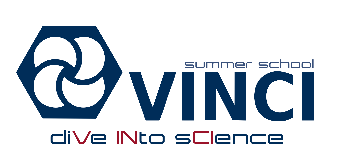 University of Silesia, Faculty of Science and Technology, Katowice, PolandInterdisciplinary International Silesian Summer School 2022 on “Vinci – Dive into Science”
The Faculty of Science and Technology of the University of Silesia invites interested and talented students to enrol in the intensive international summer school VINCI - dive into science.The VINCI Summer School Programme offers basic and advanced physics, chemistry, computer science, and materials engineering courses. Summer Students will attend a series of lectures specially prepared for them. Moreover, the School provides a unique opportunity to join in the day-to-day work of research teams carrying out experiments at the Faculty of Science and Technology of the University of Silesia. The courses on Polish culture and two excursions are also part of the programme. Students are required to prepare a short report (presentation) on their work at the Faculty of Science and Technology of the University of Silesia, which should be presented at the end of their stay during the closing seminar.Students from EU and non-EU countries who have completed at least one year of 1st cycle studies or are in the process of completing 2nd cycle studies (in computer science, chemical sciences, physical sciences, or materials engineering) can apply to the VINCI School. Each of the 40 participants of the School will receive a scholarship of PLN 5,000. Students will stay at the University of Silesia in Poland for three weeks. The intensive 3-week programme includes modules with introductory classes and workshops during which students participate in scientific research, lectures by foreign lecturers, seminars, classes promoting Polish culture as well as educational and scientific opportunities.Practice-oriented high-class programme: Dense 21-day programme of academic courses & practical training 76 hours of teaching including online lectures (8h), regular lectures (18h), research workshops (30 h), courses on Polish language and culture (5h), integration seminars and presentations by scientific institutes implementing the Vinci project (Institute of Computer Science, Institute of Physics, Institute of Chemistry, and Institute of Materials Engineering) An attractive social programme to get to know Poland & its culture Planned excursion to the SOLARIS Centre to learn about the capabilities of the SOLARIS synchrotron, which is at the forefront of this type of device in the world Small group of selected international students, 20 participants
 Intercultural competence through intercultural training and cooperation with students from all over the world
 Important international contacts and friends Target group: Students from EU and non-EU countries who have completed at least one year of 1st cycle studies or are in the process of completing 2nd cycle studies (in computer science, chemical sciences, physical sciences, or materials engineering) can apply to the VINCI SchoolLanguage skills: English will be the language of instruction during all classes; therefore, good knowledge of English is essential.Application: Recruitment form will be open from 1 March 2022 to 18 April 2022. All programme details are available both in the attached information folder and on the project website at www.vinci.us.edu.pl.Scholarship:
 Each of the 40 participants of the School will receive a scholarship of PLN 5,000.
Dates: 4 July 2022 – 22 July 2022 
Location: Faculty of Science and Technology, University of Silesia, Katowice, PolandAccommodation & meals: At your own choice and responsibility. We recommend BaseCamp directly situated in the centre of Katowice.
Application:
 Required documents: transcript of records (If the university issues a transcript of records with the conversion of grades into the ECTS scale, please attach it also), a recommendation from an academic staff member of the home university in pdf format. Registration closes: 18 April 2022 Confirmation and letter of acceptance will be sent to you within a few days after registration.
 If you require a visa, we will provide a letter of invitation.